Трагедии удалось избежать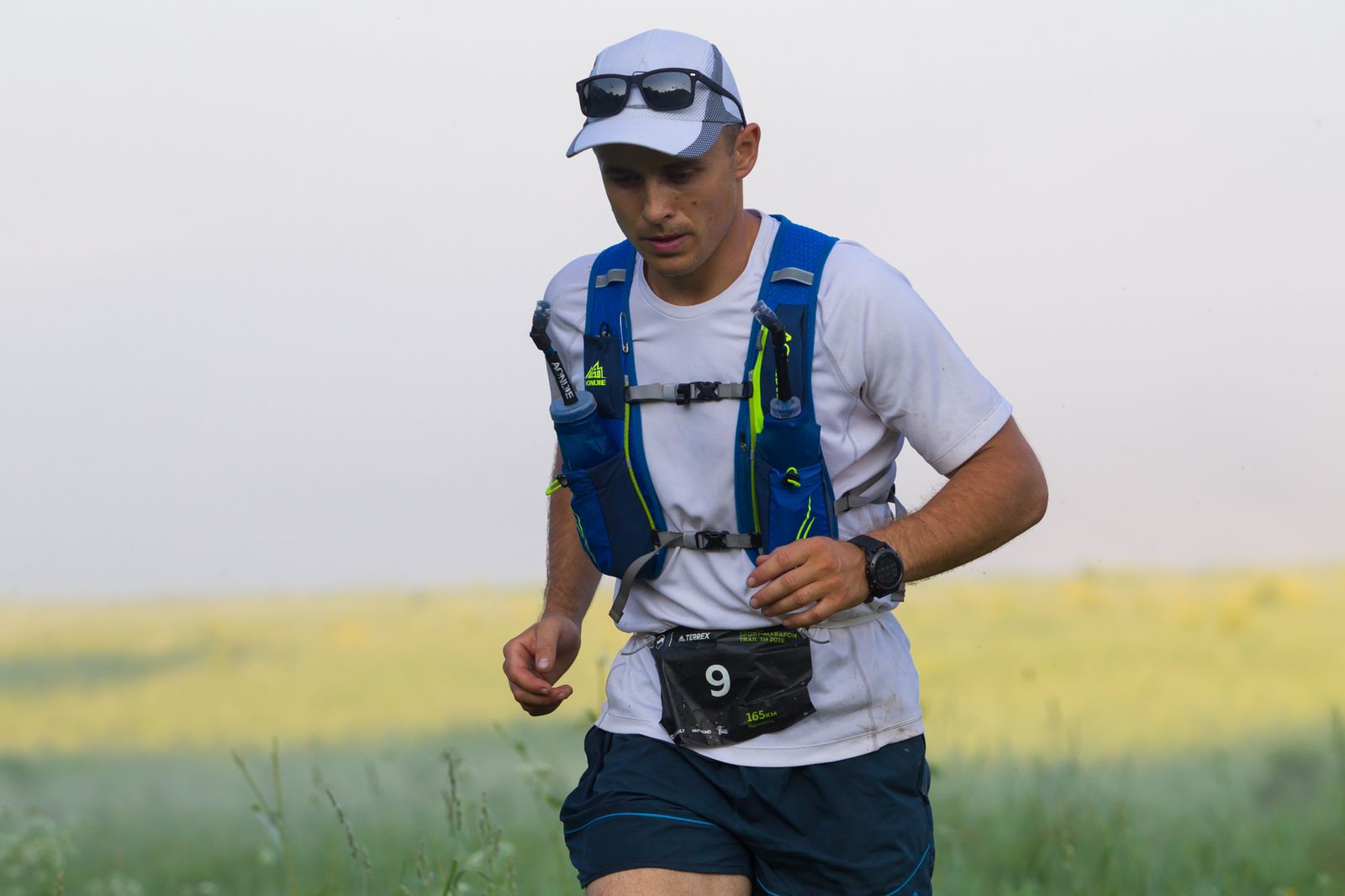 На Черневском пруду в Южном Бутово спасли тонущего мужчину.Во время пешего патрулирования вокруг Черневского пруда на реке Цыганке спасатели аварийно-спасательного отряда №8 ГКУ «Пожарно-спасательный центр» увидели находящегося в воде, в 15 метрах от берега, мужчину, который просил о помощи. Мгновенно оценив обстановку, спасатель Петр Ариничев немедленно бросился в воду. Прошли считанные секунды, и вот он уже рядом с тонущим. Спасатель вытащил обессиленного мужчину на берег и вызвал скорую медицинскую помощь. Осмотр медицинскими работниками пострадавшего 1999 года рождения показал, что в госпитализации он не нуждается.Как рассказал Петр Ариничев, многие из отдыхающих легкомысленно заплывая на глубину, не рассчитывают свои силы и навыки в плавании, что в совокупности с тепловым воздействием на организм человека может привести к трагедии. Особенно тревожат спасателей дети, купающиеся в водоемах одни без присмотра родителей. В таких случаях мы заставляем детей выйти из воды, проводим с ними разъяснительные беседы и отправляем домой.В связи с установившейся в Москве жаркой погодой усиленное патрулирование мест массового отдыха на водоемах спасателями Пожарно-спасательного центра и Поисково-спасательной службы на водных объектах продолжается.